De Aston 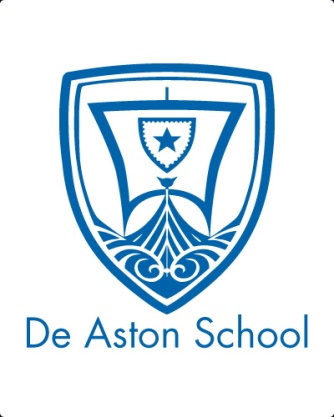 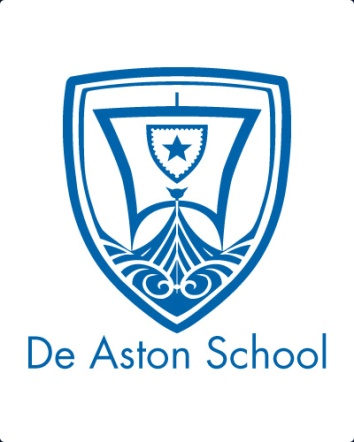 English Department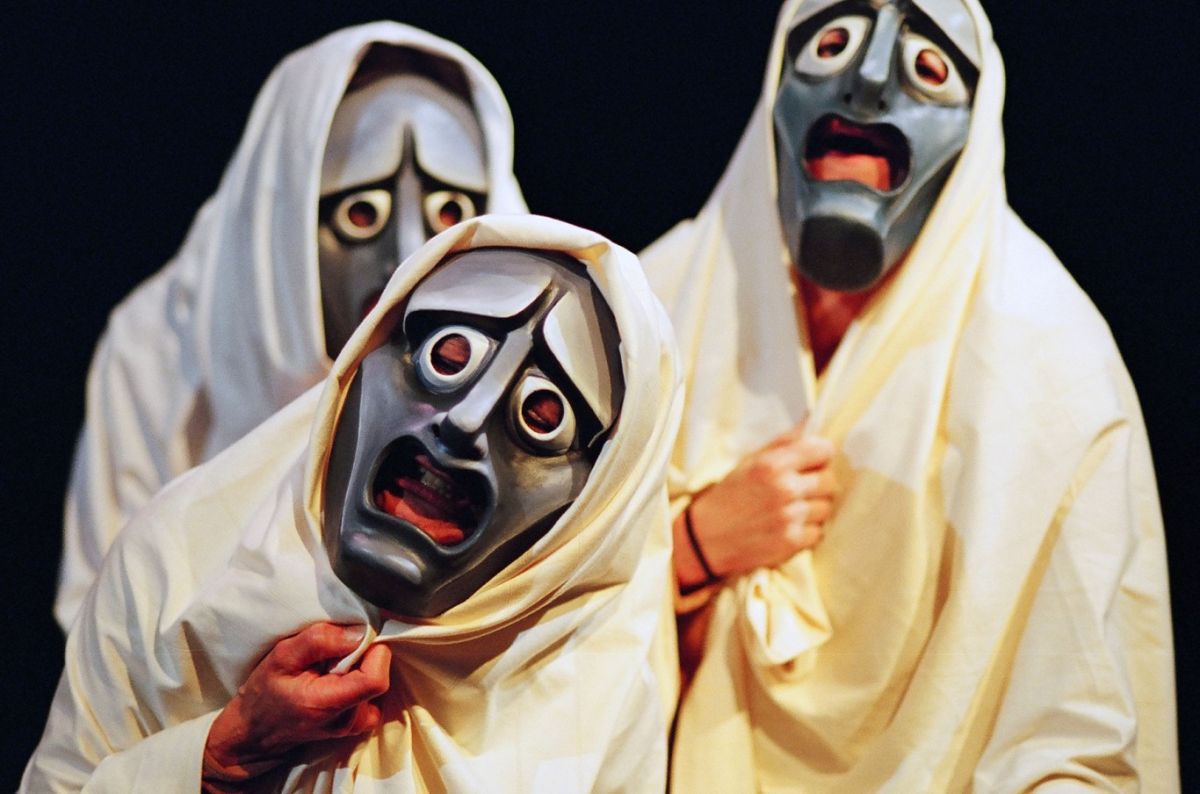 Year 12: Poetry and TragedyAcademic Excellence Booklet